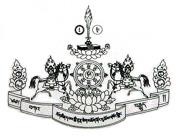 JANG TANA THEGCHOK NORBU CHOSLING (TANA MONASTERY)Sponso r  A MonkCommencement Date of 1st Instalment:  	Bank/Cheque No. 		Amount:  	Name of Sponsor/s	:	 	Address	:	 	Contact Number	:	 	(Office)	 	(Mobile)Email (if available)	:	 	All donations to be made to :Tana Dharma Society Hong Leong Bank 045-0100-3887Please whatsappTDS Treasurer, Sis Beei Huey 012-3397661 Secretary, Bro LK Tan 012-230-03031 month RM1253 months RM3756 months RM75012 months RM1,500No. of years   	One off payment